ШУÖМП О С Т А Н О В Л Е Н И Еот 29 июня  2017 года                                                                                     № 538Республика Коми, Ижемский район, с. ИжмаОб утверждении порядка осуществления муниципального контроля за сохранностью автомобильных дорог муниципального района «Ижемский»          Руководствуясь Федеральными законами от 06.10.2003 № 131-ФЗ «Об общих принципах организации местного самоуправления в Российской    Федерации», от 26.12.2008 № 294-ФЗ «О защите прав юридических лиц и индивидуальных предпринимателей при осуществлении муниципального контроля», статьей 38 Устава муниципального района «Ижемский»,             администрация муниципального района «Ижемский» П О С Т А Н О В Л Я Е Т:Утвердить порядок осуществления муниципального контроля за сохранностью автомобильных дорог муниципального района «Ижемский» согласно приложению.Признать утратившим силу постановление администрации муниципального района «Ижемский» от 30 января 2013 года № 49 «Об утверждении порядка осуществления муниципального контроля за сохранностью автомобильных дорог муниципального района «Ижемский» 3. Контроль за исполнением настоящего постановления оставляю за собой.4. Настоящее постановление вступает в силу со дня его официального опубликования.Руководитель администрации муниципального района «Ижемский»                                          Л.И.ТерентьеваУтвержденпостановлениемадминистрации муниципального района «Ижемский»от 29 июня 2017 г. № 538ПОРЯДОКОСУЩЕСТВЛЕНИЯ МУНИЦИПАЛЬНОГО КОНТРОЛЯ ЗА ОБЕСПЕЧЕНИЕМСОХРАННОСТИ АВТОМОБИЛЬНЫХ ДОРОГ МУНИЦИПАЛЬНОГО РАЙОНА «ИЖЕМСКИЙ»1. Настоящий Порядок определяет полномочия администрации муниципального района «Ижемский» на осуществление муниципального контроля за обеспечением сохранности автомобильных дорог муниципального района «Ижемский» (далее - муниципальный контроль), устанавливает ее организационную структуру, полномочия, функции и порядок деятельности и определяет перечень должностных лиц, уполномоченных на осуществление муниципального контроля.2. Муниципальный контроль осуществляется администрацией муниципального района «Ижемский».3. Муниципальный контроль осуществляется органом контроля в соответствии с Федеральным законом от 26.12.2008 №294-ФЗ «О защите прав юридических лиц и индивидуальных предпринимателей при осуществлении муниципального контроля».4. Предметом муниципального контроля является соблюдение юридическими лицами, индивидуальными предпринимателями требований, установленных муниципальными правовыми актами, а также требований, установленных федеральными законами Российской Федерации, законами Республики Коми, в случаях, если соответствующие виды контроля относятся к вопросам местного значения, (далее - обязательные требования) при производстве:- земляных работ в границах полосы отвода автомобильных дорог местного значения;- работ по прокладке и переустройству инженерных коммуникаций в границах полосы отвода автомобильных дорог местного значения;- работ по строительству, реконструкции, капитальному ремонту пересечений и примыканий, автомобильных дорог местного значения;- работ по ремонту, капитальному ремонту, реконструкции дорог местного значения.5. Предметом плановой проверки является соблюдение юридическим лицом, индивидуальным предпринимателем в процессе осуществления деятельности совокупности предъявляемых обязательных требований и требований, установленных муниципальными правовыми актами, а также соответствие сведений, содержащихся в уведомлении о начале осуществления отдельных видов предпринимательской деятельности, обязательным требованиям.Предметом внеплановой проверки является соблюдение юридическим лицом, индивидуальным предпринимателем в процессе осуществления деятельности обязательных требований и требований, установленных муниципальными правовыми актами, выполнение предписаний органов муниципального контроля, проведение мероприятий по предотвращению причинения вреда жизни, здоровью граждан, вреда животным, растениям, окружающей среде, объектам культурного наследия (памятникам истории и культуры) народов Российской Федерации, музейным предметам и музейным коллекциям, включенным в состав Музейного фонда Российской Федерации, особо ценным, в том числе уникальным, документам Архивного фонда Российской Федерации, документам, имеющим особое историческое, научное, культурное значение, входящим в состав национального библиотечного фонда, по обеспечению безопасности государства, по предупреждению возникновения чрезвычайных ситуаций природного и техногенного характера, по ликвидации последствий причинения такого вреда.6. В ходе проверки проводятся следующие мероприятия:- комиссионное обследование дорог местного значения;- составление акта комиссионного обследования.7. К должностным лицам органа контроля, которые могут быть уполномочены на проведение проверки, относятся руководитель органа контроля, заместители руководителя органа контроля, руководители и заместители руководителей отраслевых (функциональных) органов, структурных подразделений органа контроля, а также иные муниципальные служащие органа контроля, должностными инструкциями которых предусмотрено проведение проверки по вопросам муниципального контроля (далее - лица, уполномоченные на проведение проверки).8. К проведению мероприятий по муниципальному контролю привлекаются эксперты и экспертные организации, аккредитованные в порядке, установленном Правительством Российской Федерации, на основании распорядительного акта органа контроля и в соответствии с заключенными с ними гражданско-правовыми договорами.Решение о привлечении экспертов и экспертных организаций к проведению мероприятий по контролю принимается органом контроля на основании результатов их отбора из числа экспертов и экспертных организаций, аккредитованных на соответствующий вид деятельности по муниципальному контролю. Отбор экспертов и экспертных организаций для привлечения их к проведению мероприятий по муниципальному контролю осуществляется в соответствии с критериями отбора, установленными органом контроля.В соответствии с условиями гражданско-правового договора, заключенного с экспертом, эксперту выплачивается вознаграждение и возмещаются расходы по проезду до места проведения мероприятий по муниципальному контролю, и обратно до места жительства эксперта, а также расходы по найму жилого помещения за период проживания вне постоянного места жительства в связи с проведением мероприятий по контролю.9. Лица, уполномоченные на проведение проверки с целью проведения мероприятий по муниципальному контролю, имеют право:1) проводить проверки;2) выдавать предписания юридическому лицу, индивидуальному предпринимателю об устранении выявленных нарушений с указанием сроков их устранения;3) требовать представления документов, информации, если они являются объектами проверки или относятся к предмету проверки;4) запрашивать и получать на безвозмездной основе, в том числе в электронной форме, документы и (или) информацию, включенные в определенный Правительством Российской Федерации перечень, от иных государственных органов, органов местного самоуправления либо подведомственных государственным органам или органам местного самоуправления организаций, в распоряжении которых находятся эти документы и (или) информация, в рамках межведомственного информационного взаимодействия в сроки и порядке, которые установлены Правительством Российской Федерации;5) производить измерения дефектов и др. нарушений элементов дорожного хозяйства при проведении проверки;6) принимать меры в отношении фактов нарушений, выявленных при проведении проверки, в порядке, предусмотренном законодательством.9.1. При проведении проверки должностные лица органа муниципального контроля не вправе:1) проверять выполнение обязательных требований и требований, установленных муниципальными правовыми актами, если такие требования не относятся к полномочиям органа муниципального контроля, от имени которых действуют эти должностные лица;1.1) проверять выполнение требований, установленных нормативными правовыми актами органов исполнительной власти СССР и РСФСР и не соответствующих законодательству Российской Федерации;1.2) проверять выполнение обязательных требований и требований, установленных муниципальными правовыми актами, не опубликованными в установленном законодательством Российской Федерации порядке;2) осуществлять плановую или внеплановую выездную проверку в случае отсутствия при ее проведении руководителя, иного должностного лица или уполномоченного представителя юридического лица, индивидуального предпринимателя, его уполномоченного представителя, за исключением случая проведения такой проверки по основанию, предусмотренному подпунктом «б» пункта 2 части 2 ст. 10 Федеральным законом от 26.12.2008 № 294-ФЗ «О защите прав юридических лиц и индивидуальных предпринимателей при осуществлении государственного контроля (надзора) и муниципального контроля»;3) требовать представления документов, информации, образцов продукции, проб обследования объектов окружающей среды и объектов производственной среды, если они не являются объектами проверки или не относятся к предмету проверки, а также изымать оригиналы таких документов;4) отбирать образцы продукции, пробы обследования объектов окружающей среды и объектов производственной среды для проведения их исследований, испытаний, измерений без оформления протоколов об отборе указанных образцов, проб по установленной форме и в количестве, превышающем нормы, установленные национальными стандартами, правилами отбора образцов, проб и методами их исследований, испытаний, измерений, техническими регламентами или действующими до дня их вступления в силу иными нормативными техническими документами и правилами и методами исследований, испытаний, измерений;5) распространять информацию, полученную в результате проведения проверки и составляющую государственную, коммерческую, служебную, иную охраняемую законом тайну, за исключением случаев, предусмотренных законодательством Российской Федерации;6) превышать установленные сроки проведения проверки;7) осуществлять выдачу юридическим лицам, индивидуальным предпринимателям предписаний или предложений о проведении за их счет мероприятий по контролю;8) требовать от юридического лица, индивидуального предпринимателя представления документов и (или) информации, включая разрешительные документы, имеющиеся в распоряжении иных государственных органов, органов местного самоуправления либо подведомственных государственным органам или органам местного самоуправления организаций, включенные в определенный Правительством Российской Федерации перечень;9) требовать от юридического лица, индивидуального предпринимателя представления документов, информации до даты начала проведения проверки. Орган государственного контроля (надзора), орган муниципального контроля после принятия распоряжения или приказа о проведении проверки вправе запрашивать необходимые документы и (или) информацию в рамках межведомственного информационного взаимодействия.10. Лица, уполномоченные на проведение проверки, обязаны:1) своевременно и в полной мере исполнять предоставленные в соответствии с законодательством Российской Федерации полномочия по предупреждению, выявлению и пресечению нарушений обязательных требований и (или) требований, установленных муниципальными правовыми актами;2) соблюдать законодательство Российской Федерации, права и законные интересы юридического лица, индивидуального предпринимателя, проверка которых проводится;3) проводить проверку на основании распоряжения руководителя органа контроля о ее проведении в соответствии с ее назначением;4) проводить проверку только во время исполнения служебных обязанностей, выездную проверку только при предъявлении служебных удостоверений, копии распоряжения руководителя органа муниципального контроля и в случае, предусмотренном частью 5 статьи 10 Федерального закона от 26.12.2008 №294-ФЗ «О защите прав юридических лиц и индивидуальных предпринимателей при осуществлении государственного контроля (надзора) и муниципального контроля», копии документа о согласовании проведения проверки;5) не препятствовать руководителю, иному должностному лицу или уполномоченному представителю юридического лица, индивидуальному предпринимателю, его уполномоченному представителю присутствовать при проведении проверки и давать разъяснения по вопросам, относящимся к предмету проверки;6) предоставлять руководителю, иному должностному лицу или уполномоченному представителю юридического лица, индивидуальному предпринимателю, его уполномоченному представителю, присутствующим при проведении проверки, информацию и документы, относящиеся к предмету проверки;7) знакомить руководителя, иное должностное лицо или уполномоченного представителя юридического лица, индивидуального предпринимателя, его уполномоченного представителя с результатами проверки путем вручения акта проверки;8) знакомить руководителя, иное должностное лицо или уполномоченного представителя юридического лица, индивидуального предпринимателя, его уполномоченного представителя с документами и (или) информацией, полученными в рамках межведомственного информационного взаимодействия;9) учитывать при определении мер, принимаемых по фактам выявленных нарушений, соответствие указанных мер тяжести нарушений, их потенциальной опасности для жизни, здоровья людей, для животных, растений, окружающей среды, объектов культурного наследия (памятников истории и культуры) народов Российской Федерации, для безопасности государства, для возникновения чрезвычайных ситуаций природного и техногенного характера, а также не допускать необоснованное ограничение прав и законных интересов граждан, в том числе индивидуальных предпринимателей, юридических лиц;10) доказывать обоснованность своих действий при их обжаловании юридическими лицами, индивидуальными предпринимателями в порядке, установленном законодательством Российской Федерации;11) соблюдать сроки проведения проверки, установленные Федеральным законом от 26.12.2008 № 294-ФЗ «О защите прав юридических лиц и индивидуальных предпринимателей при осуществлении государственного контроля (надзора) и муниципального контроля»;12) не требовать от юридического лица, индивидуального предпринимателя документы и иные сведения, представление которых не предусмотрено законодательством Российской Федерации;13) перед началом проведения выездной проверки по просьбе руководителя, иного должностного лица или уполномоченного представителя юридического лица, индивидуального предпринимателя, его уполномоченного представителя ознакомить их с распоряжением руководителя органа контроля, в соответствии с которым проводится проверка;14) осуществлять запись о проведенной проверке в журнале учета проверок в случае его наличия у юридического лица, индивидуального предпринимателя;15) в случае выявления при проведении проверки нарушений юридическим лицом, индивидуальным предпринимателем требований, установленных муниципальными правовыми актами, выдать предписание юридическому лицу, индивидуальному предпринимателю об устранении выявленных нарушений с указанием сроков их устранения и (или) о проведении мероприятий по предотвращению причинения вреда жизни, здоровью людей, вреда животным, растениям, окружающей среде, объектам культурного наследия (памятникам истории и культуры) народов Российской Федерации, имуществу физических и юридических лиц, муниципальному имуществу, безопасности государства, предупреждению возникновения чрезвычайных ситуаций природного и техногенного характера, а также других мероприятий, предусмотренных федеральными законами;16) принять меры по контролю за устранением выявленных нарушений, их предупреждению, предотвращению возможного причинения вреда жизни, здоровью граждан, вреда животным, растениям, окружающей среде, объектам культурного наследия (памятникам истории и культуры) народов Российской Федерации, безопасности государства, предупреждению возникновения чрезвычайных ситуаций природного и техногенного характера, меры по привлечению лиц, допустивших выявленные нарушения, к ответственности;17) в случае, если при проведении проверки установлено, что деятельность юридического лица, его филиала, представительства, структурного подразделения, индивидуального предпринимателя, эксплуатация ими зданий, строений, сооружений, помещений, оборудования, подобных объектов, транспортных средств, производимые и реализуемые ими товары (выполняемые работы, предоставляемые услуги) представляют непосредственную угрозу причинения вреда жизни, здоровью граждан, вреда животным, растениям, окружающей среде, объектам культурного наследия (памятникам истории и культуры) народов Российской Федерации, безопасности государства, предупреждению возникновения чрезвычайных ситуаций природного и техногенного характера, или такой вред причинен незамедлительно принять меры по недопущению причинения вреда или прекращению его причинения;18) довести до сведения граждан, юридических лиц, индивидуальных предпринимателей любым доступным способом информацию о наличии угрозы причинения вреда и способах его предотвращения.В случае необходимости при проведении проверки, указанной в п. 5 настоящего Порядка, получения документов и (или) информации в рамках межведомственного информационного взаимодействия проведение проверки может быть приостановлено руководителем (заместителем руководителя), органа муниципального контроля на срок, необходимый для осуществления межведомственного информационного взаимодействия, но не более чем на десять рабочих дней. Повторное приостановление проведения проверки не допускается.На период действия срока приостановления проведения проверки приостанавливаются связанные с указанной проверкой действия органа муниципального контроля на территории, в зданиях, строениях, сооружениях, помещениях, на иных объектах субъекта малого предпринимательства.11. Результаты проверки оформляются актом проверки, в котором указывается:- дата, время и место составления акта проверки;- наименование органа муниципального контроля;- дата и номер распоряжения руководителя, заместителя руководителя органа муниципального контроля;- фамилии, имена, отчества и должности должностного лица или должностных лиц, проводивших проверку;- наименование проверяемого юридического лица или фамилия, имя и отчество индивидуального предпринимателя, а также фамилия, имя, отчество и должность руководителя, иного должностного лица или уполномоченного представителя юридического лица, уполномоченного представителя индивидуального предпринимателя, присутствовавших при проведении проверки;- дата, время, продолжительность и место проведения проверки;- сведения о результатах проверки, в том числе о выявленных нарушениях обязательных требований и требований, установленных муниципальными правовыми актами, об их характере и о лицах, допустивших указанные нарушения;- сведения об ознакомлении или отказе в ознакомлении с актом проверки руководителя, иного должностного лица или уполномоченного представителя юридического лица, индивидуального предпринимателя, его уполномоченного представителя, присутствовавших при проведении проверки, о наличии их подписей или об отказе от совершения подписи, а также сведения о внесении в журнал учета проверок записи о проведенной проверке либо о невозможности внесения такой записи в связи с отсутствием у юридического лица, индивидуального предпринимателя указанного журнала;- подписи должностного лица или должностных лиц, проводивших проверку.К акту проверки прилагаются протоколы отбора образцов продукции, проб обследования объектов окружающей среды и объектов производственной среды, протоколы или заключения проведенных исследований, испытаний и экспертиз, объяснения работников юридического лица, работников индивидуального предпринимателя, на которых возлагается ответственность за нарушение обязательных требований или требований, установленных муниципальными правовыми актами, предписания об устранении выявленных нарушений и иные связанные с результатами проверки документы или их копии.На основании акта проверки и экспертных заключений составляется отчет о проведении проверки, который утверждается руководителем (заместителем руководителя) органа контроля. В отчете о проведении проверки указываются нарушения, выявленные при проведении проверки, и меры, которые необходимо принять в отношении фактов таких нарушений и совершивших их должностных лиц.12. По результатам проверки орган контроля принимает меры, предусмотренные Федеральным законом от 26.12.2008 №294-ФЗ «О защите прав юридических лиц и индивидуальных предпринимателей при осуществлении государственного контроля (надзора) и муниципального контроля», иными федеральными законами, муниципальными правовыми актами.13. Сроки и последовательность административных процедур и административных действий органа контроля при осуществлении муниципального контроля устанавливаются Административным регламентом осуществления муниципального контроля за обеспечением сохранности автомобильных дорог муниципального района «Ижемский», разрабатываемыми и утверждаемыми в установленном порядке.14. Организационная структура органа контроля в части осуществления муниципального контроля состоит из администрации муниципального района «Ижемский».15. Юридические лица (руководитель, иное должностное лицо или уполномоченный представитель юридического лица), индивидуальные предприниматели, в отношении которых осуществляются мероприятия по контролю, при проведении проверки вправе:1) непосредственно присутствовать при проведении проверки, давать объяснения по вопросам, относящимся к предмету проверки;2) получать от органа контроля, их должностных лиц информацию, которая относится к предмету проверки и предоставление которой предусмотрено Федеральным законом от 26.12.2008 №294-ФЗ «О защите прав юридических лиц и индивидуальных предпринимателей при осуществлении государственного контроля (надзора) и муниципального контроля» и настоящим Административным регламентом;3) знакомиться с результатами проверки и указывать в акте проверки о своем ознакомлении с результатами проверки, согласии или несогласии с ними, а также с отдельными действиями должностных лиц органа муниципального контроля;4) знакомиться с документами и (или) информацией, полученными органами муниципального контроля в рамках межведомственного информационного взаимодействия от иных государственных органов, органов местного самоуправления либо подведомственных государственным органам или органам местного самоуправления организаций, в распоряжении которых находятся эти документы и (или) информация;5) представлять документы и (или) информацию, запрашиваемые в рамках межведомственного информационного взаимодействия в орган муниципального контроля по собственной инициативе;6) указанные в направляемых при документарных проверках запросах документы представляются в виде копий, заверенных печатью (при ее наличии) и соответственно подписью индивидуального предпринимателя, его уполномоченного представителя, руководителя, иного должностного лица юридического лица. Юридическое лицо, индивидуальный предприниматель вправе представить указанные в запросе документы в форме электронных документов, подписанных усиленной квалифицированной электронной подписью.В случае несогласия с фактами, выводами, предложениями, изложенными в акте проверки, либо с выданным предписанием об устранении выявленных нарушений в течение пятнадцати дней с даты получения акта проверки вправе представить в орган муниципального контроля в письменной форме возражения в отношении акта проверки и (или) выданного предписания об устранении выявленных нарушений в целом или его отдельных положений. При этом юридическое лицо, индивидуальный предприниматель вправе приложить к таким возражениям документы, подтверждающие обоснованность таких возражений, или их заверенные копии либо в согласованный срок передать их в орган муниципального контроля. Указанные документы могут быть направлены в форме электронных документов (пакета электронных документов), подписанных усиленной квалифицированной электронной подписью проверяемого лица.7) обжаловать действия (бездействие) должностных лиц органа муниципального контроля, повлекшие за собой нарушение прав юридического лица, индивидуального предпринимателя при проведении проверки, в административном и (или) судебном порядке в соответствии с законодательством Российской Федерации.16. Юридические лица, граждане и должностные лица несут ответственность за совершение правонарушений против порядка осуществления муниципального контроля в соответствии с Кодексом Российской Федерации об административных правонарушениях (далее - КоАП РФ):- за неповиновение законному распоряжению должностного лица органа контроля (ст. 19.4 КоАП РФ);- за воспрепятствование законной детальности должностного лица органа контроля (ст. 19.4.1 КоАП РФ);- за невыполнение в срок законного предписания органа контроля (должностного лица) (ст. 19.5 КоАП РФ);- за непредоставление сведений (информации) (ст. 19.7 КоАП РФ).«Изьва»муниципальнöй районса  администрация 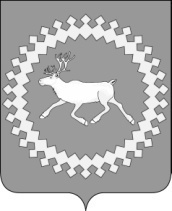 Администрация муниципального района «Ижемский»